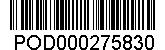 	 KB projekt Aqua s.r.o. Staroveská 129/154 724 00  Ostrava - ProskoviceObjednávka OVs2921/0380 na vypracování projektové dokumentace pro společné povolení stavby a projektová dokumentace pro provádění stavby02.030 Přeložka stávající studny a žumpy, stavba č. 5880Předmětem a účelem plnění zakázky je vypracování a projednání projektové dokumentace pro vydání společného povolení a následně vypracování dokumentace pro provádění stavby „02.030 Přeložka stávající studny a žumpy, stavba č. 5880“, v rozsahu Vyhlášky č. 499/2006 Sb., o dokumentaci staveb v platném znění. Součástí zakázky je zejména:1)	Dokumentace bouracích dle §5 vyhlášky č. 499/2006 Sb., o dokumentaci staveb 
v platném znění, v rozsahu přílohy č. 15 této vyhlášky pro stávající studnu 
na pozemku parc. č. 1002/1 a stávající žumpy na pozemku parc. č. 1073/2 vše 
v k.ú. Loučky u Zátoru.V technické zprávě bude uveden odkaz na zjištěné reálné skládky k uložení odpadů  
po odstranění stavby, v oceněném rozpočtu bude uvedena reálná cena z a uložení odpadu 
a reálná dovozní vzdálenost 2)	Zaměření zájmového území v souřadnicové soustavě JTSK a výškové soustavě 
BpV bude provedeno pro potřeby zpracování dokumentace pro společné povolení. 3)	Vypracování dokumentace pro vydání společného povolení a dokumentace pro provádění stavby dle vyhlášky č. 499/2006 Sb., o dokumentaci staveb v platném znění a bude odevzdána ve 4 tištěných vyhotoveních a dále v digitálním formátu včetně zdrojových souborů.4)	Vypracování inventarizace dřevin určených ke kácení a dotčených stavbou včetně stanovení výše jejich ekologické hodnoty. V inventarizaci bude uveden průměr kmene v místě řezu (pro vypracování položkového rozpočtu) a obvod kmene 1,3 m nad zemí (pro povolení kácení zeleně).5)	Pořízení barevné fotodokumentace současného stavu zájmového území, 
vč. navazujících souvislostí - přístupy, sousedící objekty apod.6)	Projednání se všemi dotčenými subjekty.7)	Projednání s dotčenými orgány státní správy.8)	Majetkoprávní projednání v rozsahu aktuální katastrální mapy zájmového území, (včetně parcel EN, PK) se zakreslením situace stavby a ZOV, tabelární soupis pozemků, dotčených stavbou, včetně zejména určení výměr záborů. Zajištění potřebných souhlasů vlastníků pozemků.9)	Vypracování nákladů stavby v členění podle stavebních objektů10)	Koordinační a terénní práce, cestovné, účast na projednáních.11)	Výkon autorského dozoruPočet vyhotovení:	3 x v tištěné podobě (autorizované) + 1x na CD a zprávy v elektronické 			podobě (pdf.)Termín pro vypracování projektové dokumentace bouracích prací, vč IČ		8.11.2021Termín pro vypracování projektové dokumentace DSpoP, vč. IČ			30.11.2021Termín pro vypracování projektové dokumentace DPS, vč. IČ			28.2.2022Termín výkonu AD po dobu realizace Cena:			průzkumné práce		 	24 000 Kč bez DPH			PD DSpoP				66 000 Kč bez DPH			Dokumentace bouracích prací	             10 000 Kč bez DPH			DPS					14 000 Kč bez DPH			Inženýrská činnost			14 000 Kč bez DPH			Celková cena díla činí	                        128 000 Kč bez DPHAutorský dozor	795 Kč/os/hod bez DPH 
(cena je uvedena včetně dopravy)Splatnost faktury:	30 dnů ode dne doručení faktury objednateliZáruka:		            24 měsícůSankce:		V případě prodlení zhotovitele s předáním díla do termínu uvedeného v 			            této objednávce, zaplatí zhotovitel objednateli smluvní pokutu ve výši 			            0,5 % z uvedené ceny díla bez DPH za každý den prodlení.Další ujednání:Součástí předání díla bude předávací protokol.Oprávněně reklamované vady a nedodělky, uvedené v předávacím protokolu odstraní zhotovitel 
na své náklady v termínu uvedeném v tomto protokolu. Termín odstranění reklamovaných vad 
a nedodělků lze ve složitých případech prodloužit po dohodě zhotovitele s objednatelem. Objednatel je povinen umožnit zhotoviteli odstranění vad a nedodělků.Pro případ nedodržení termínu odstranění vad nebo nedodělků zhotovitelem se sjednává smluvní pokuta ve výši 0,01% z celkové ceny za každý den prodlení. Při plnění této objednávky se zhotovitel zavazuje dodržovat příslušné zákony a vyhlášky, všeobecné právní předpisy, technické normy 
a předpisy a pokyny objednatele. Smluvní strany berou na vědomí, že v souvislosti s uzavřením smlouvy dochází za účelem kontraktace, plnění smluvních povinností a komunikace smluvních stran k předání a zpracování osobních údajů zástupců či kontaktních osob smluvních stran v rozsahu zejm. jméno, příjmení, akademické tituly, pozice/funkce, telefonní číslo a e-mailová adresa. Každá ze smluvních stran prohlašuje, že je oprávněna tyto osobní údaje fyzických osob uvést ve smlouvě/předat druhé smluvní straně, a že bude dotčené fyzické osoby, které ji zastupují/jsou jejími kontaktními osobami, informovat o takovém předání jejich osobních údajů a současně o jejich právech při zpracování osobních údajů. Je-li smluvní stranou fyzická osoba, bere na vědomí, že druhá smluvní strana zpracovává její osobní údaje v rozsahu osobních údajů uvedených v této smlouvě za účelem kontraktace, plnění smluvních povinností a komunikace smluvních stran a za účelem případného uplatnění a vymáhání nároků 
ze smlouvy. Dále bere smluvní strana – fyzická osoba na vědomí, že některé její identifikační 
a adresní osobní údaje uvedené v této smlouvě mohou podléhat zveřejnění v registru smluv 
na základě zák. č. 340/2015 Sb., zákon o registru smluv, ve znění pozdějších předpisů. Smluvní strana prohlašuje, že byla druhou smluvní stranou náležitě informována o zpracování svých osobních údajů a svých právech. Smluvní strany se zavazují zachovávat mlčenlivost o všech skutečnostech týkajících se této smlouvy. Povinnost mlčenlivosti se vztahuje zejména na skutečnosti, které tvoří obchodní tajemství, 
na informace obsahující osobní údaje, jakož i na všechny další skutečnosti či informace, které druhá smluvní strana prohlásí za důvěrné. Smluvní strany se též zavazují nevyužít jakékoliv informace zpřístupněné v souvislosti s touto smlouvou ve svůj prospěch nebo ve prospěch třetích osob v rozporu s účelem jejich zpřístupnění. Povinnost mlčenlivosti se nevztahuje na údaje, které je smluvní strana povinna poskytnout dle zákona na vyžádání soudů, správních úřadů, orgánů činných v trestním řízení, auditory pro zákonem stanovené účely či jiných subjektů. Povinnost mlčenlivosti trvá i po ukončení smluvního vztahu.Smluvní strany nepovažují žádné ustanovení smlouvy za obchodní tajemství.Dodavatel souhlasí s platbou DPH na účet místně příslušného správce daně v případě, že bude          v registru plátců DPH označen jako nespolehlivý, nebo bude požadovat úhradu na jiný než zveřejněný bankovní účet podle §109 odst.2 písm.c) zákona č.235/2004Sb. o dani z přidané hodnoty ve znění pozdějších předpisů.Zadavatel s ohledem na povahu a smysl veřejné zakázky neidentifikoval možnosti uplatnění zásad odpovědného veřejného zadávání a inovací, v souladu s § 6 zák. č. 134/2016 Sb., o zadávání veřejných zakázek, ve znění pozdějších předpisů, které by zároveň splnily principy 3E (účelnosti, efektivnosti a hospodárnosti) podle zák. č. 320/2001 Sb., o finanční kontrole.Identifikační údaje objednatele:Povodí Odry, státní podnikVarenská 49, 701 26 Ostrava – Moravská OstravaStatutární zástupce:		Ing. Jiří Tkáč, generální ředitelZástupce pro věci technické:	Ing. Eva Hrubá, vedoucí inv. odboru,				Ing. Petr Prőschl, DiS., investiční referentTelefon:			xxxIČ: 				70890021DIČ: 	                                      CZ 70890021Bankovní spojení: 		KB Ostrava, č. ú. 97104-761/0100Plátce DPH: 			anoZapsán v obchodním rejstříku Krajského soudu Ostrava, oddíl A XIV, vložka 584Identifikační údaje zhotovitele:KB  projekt Aqua s. r. o. Staroveská 129/154, Proskovice, 724 00 OstravaKontaktní osoba:		xxx mob.:				xxxIČ:				060 20 364DIČ:				CZ06020364Bankovní spojení:		115-4411770227/0100Plátce DPH: 	                  	neZapsán v obchodním rejstříku Krajského soudu v Ostravě, oddíl C, vložka 703 08xxxIng. Břetislav Turečektechnický ředitelCo: OOK – p. Orlitová, zdePotvrzenou kopii objednávky zašlete zpět objednateli!Potvrzení převzetí objednávkyDatum a podpis: 23.8.2021		  xxx